Let me steal this moment from you nowTwo-person exhibit with Lee Materazzi & Balint ZsakoFebruary 1st - March 13th, 2021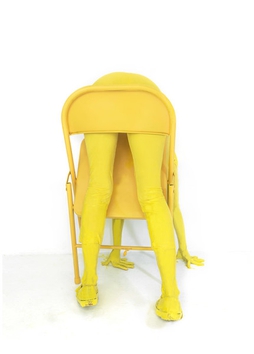 Lee Materazzi
Bent Over Chair, 2019
Verso
c-print
25” H x 18” W
Edition of 10 plus 2 AP
(MATL-031)$ 2,000 
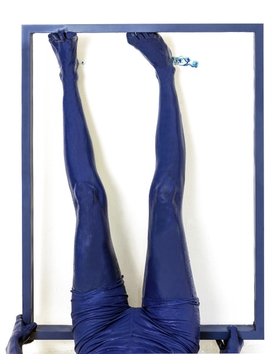 Lee Materazzi
Straightening A Frame, 2019
Verso
c-print
25” H x 18” W
Edition of 10 plus 2 AP
(MATL-022)$ 2,000 
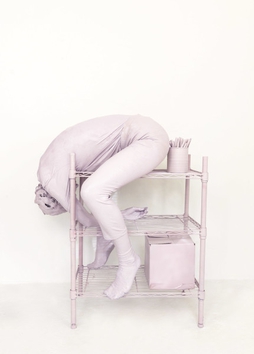 Lee Materazzi
Babyskin
signed on the back
c-print
24 x 18
(MATL-053)                            $ 2,000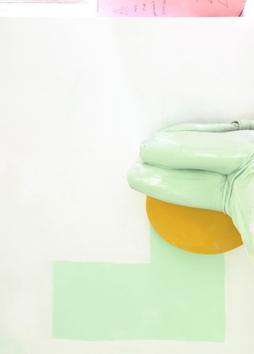 Lee Materazzi
Teal, 2021
signed and dated on verso
c-print
25 x 18
(MATL-052)$ 2,000 
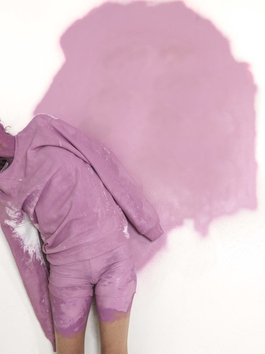 Lee Materazzi
Pink Sideways, 2021
signed and dated on verso
c-print
25 x 18
(MATL-051)$ 2,000 
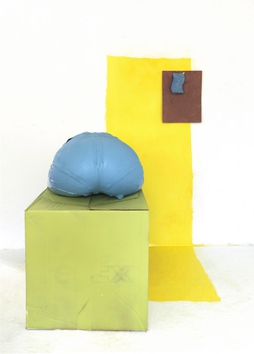 Lee Materazzi
Sponge, 2021
signed and dated on verso
c-print
25 x 18
(MATL-049)$ 2,000 
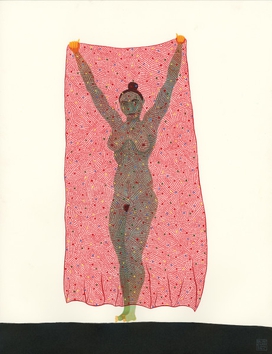 Balint Zsako
Here We Are 17, 2020
signed and dated in the lower right hand corner
Watercolor and ink on paper
13 x 10
(BZ007)$ 1,450 
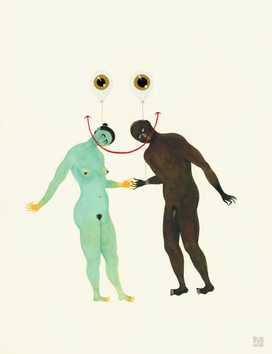 Balint Zsako
Here We Are 121, 2020
signed and dated in the lower right hand corner
Watercolor and ink on paper
13 x 10
(BZ015)$ 1,450 
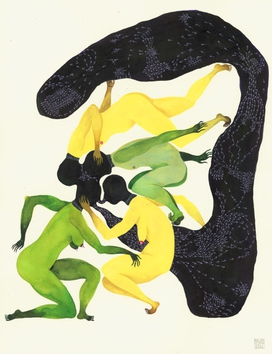 Balint Zsako
Here We Are 139, 2021
signed and dated in the lower right hand corner
Watercolor and ink on paper
13 x 10
(BZ028)$ 1,450 
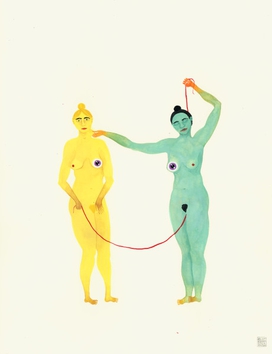 Balint Zsako
Here We Are 135, 2020
signed and dated in the lower right hand corner
Watercolor and ink on paper
13 x 10
(BZ026)$ 1,450 
